1.  Bepaling facultatieve verlofdagen en pedagogische studiedagen 2017-2018In Nevele hebben we de onderstaande facultatieve verlofdagen voor 2017-2018: 30/04/1801/06/18De pedagogische studiedagen voor Nevele 2017-2018 zijn:06/10/1707/03/18In Landegem hebben we de onderstaande facultatieve verlofdagen voor 2017-2018: 21/09/1730/04/18De pedagogische studiedagen voor Landegem 2017-2018 zijn:10/10/1731/01/18De dagen waarop de pedagogische studiedagen vallen verschillen omdat beide vestigingen aan andere beleidsplannen werken. De onderwerpen voor de studiedagen zullen gebaseerd zijn op de inhoud van de beleidsplannen.2.  Beslissing gemeente i.v.m. dragen van religieuze symbolen op schoolHet schoolbestuur wil dat elk kind gelijk behandeld wordt op school. Ieder kind mag zijn eigenheid behouden alsook zijn/ haar cultuur. Specifieke sieraden én hoofddoeken zijn toegestaan. Oorspronkelijk wilde het college een hoofddoek verbieden maar zij zijn toch teruggekomen op hun beslissing.Dit wordt vertaald in de aangepaste afsprakennota van onze 2 scholen:“Kledij, schoeisel en haartooi van de leerlingen zijn verzorgd, eenvoudig en hygiënisch. De kledij eigen aan een bepaalde cultuur of modetrends zijn toegestaan. Als deze kledij oorzaak is van conflicten kan in overleg met de directie en de leerling overwogen worden om deze te verbieden. Indien de veiligheid in bepaalde lessen niet kan gegarandeerd worden, kan deze kledij verboden worden. Wel wordt er afstand genomen van medische bewegingen die zich ook uitwendig manifesteren en daardoor een middel zijn om zich te distantiëren van de medeleerlingen.”Deze volgende beslissing van het college zal nog moeten worden opgenomen in het nog op te maken arbeidsreglement voor het personeel.Voor het gesubsidieerd personeel dient te worden opgenomen dat kledij en sierraden niet hinderlijk mogen zijn voor de werking. Loketmedewerkers moeten volledige neutraliteit uitstralen.De laatste zin is uiteraard van toepassing op het gemeentepersoneel. De scholen mogen zelf beslissen of de administratief medewerker van het schoolsecretariaat als “loketmedewerker” wordt beschouwd. Het is wel de bedoeling dat de arbeidsreglementen voor beide scholen dezelfde zijn.De gemeenteraad zal de arbeidsreglementen voor het gemeentepersoneel en het gesubsidieerd personeel van de gemeentescholen in september goedkeuren. Advies: de schoolraad is zéér positief over de herziening van de beslissing van het college. De schoolraad wou het dragen van een hoofddoek goedkeuren (cf.  advies gegeven in de vorige schoolraad).3. Aanpassingen schoolreglement en afsprakennotaDe afsprakennota moet aangepast worden volgens de aanpassing van het besluit van het college. Dit moet aangepast worden tegen morgenmiddag (14 juni). Dit moet doorgestuurd worden naar schepen Ann Lambrecht én Maria Boone.De aanpassing die gebeurd is in de afsprakennota van Nevele gaat over het ophalen van de leerlingen én het naar huis gaan via Vaart Links of het gemeentehuis.4. Beslissing gemeente i.v.m. gevraagde extra ondersteuning en invulling lestijdenpakketDe extra ondersteuning die gevraagd werd zowel voor Landegem als Nevele, kost onze gemeente extra geld.De wensen rond de ondersteuning werd in een schrijven gericht aan Maria Boone.Volgende beslissingen werden hieromtrent genomen:Nevele:De gevraagde Tivoli uren voor het lager werden geweigerd en de 3 Tivoli-uren voor de kleuters toegekend. Indien er op 1 oktober minder kleuters zijn dan de huidige prognose, zullen er automatisch meer Tivoli-uren komen.Er zal volgend schooljaar in september geen peuterklas zijn. Er zijn te weinig instappers. Op 1 september zijn er slechts 1 instapper. Ook in november zullen er geen nieuwe peuters starten. De eerste nieuwe peuters starten pas in de maand januari.De onthaalmomenten van 8u40 t.e.m. 11u00 zullen blijven voor de peuters: zij zullen opgevangen worden in hun eigen klas. Voor de overige momenten, zullen zij als jongste in de eerste kleuterklas zitten.Ann De Buck zal zich ontfermen over deze onthaalmomenten, zij zal ook extra begeleiding geven in de andere kleuterklassen.Prognose aantallen kleuters:K1: 23 kleutersK2: 23 kleutersK3: 22 kleutersOnze bezorgdheid is: wat volgend jaar met de kleuterklassen? Door de telling in oktober tellen instromers in de peuterklas niet mee. Zullen we op 4 fulltime leerkrachten kunnen blijven rekenen in de kleuterklas? Schepen Ann Lambrecht bevestigt dat de belofte uit 2016 (bij de splitsing van de scholen) blijft gelden.Landegem:In Landegem werden er 12 extra Tivoli-uren toegekend.In de school van Nevele buigen ze zich over een manier om het leerlingaantal te doen stijgen.Ze focussen zich op goede mond-aan-mond reclame en richten hun pijlers op het in de verf zetten van het  25-jarig bestaan van onze kleuterafdeling op 1 september 2017.Ze zullen nog een extra ‘Curieuzeneuzedag’ inrichten op het einde van het schooljaar.Er werd gedacht aan het aankopen van adressen maar dit is duur en de kwaliteit van de adressen is niet optimaal waardoor niet alle ouders bereikt worden. De crèches in Nevele zorgen vaak voor het afhalen en brengen van oudere broers of zussen naar hun school, terwijl de baby naar hun crèche gaat.Zouden wij dit ook niet kunnen overwegen? Nu brengen wij sommige peuters naar de dichtstbijzijnde zelfstandigen zodat zij toch thuis kunnen eten.5. Stand van zake i.v.m.  beleidsplannen directieDe directeuren, Isabelle de Kriek én Philippe Soens, hebben beide hun keuze rond de beleidsplannen moeten verduidelijken bij de gemeentesecretaris, Joke Mertens.Deze gesprekken werden als zeer positief ervaren door de directeurs. Er is een goede opvolging van de gemeentesecretaris, Joke Mertens, die de evaluator is van de directies. Beide directies gaven een toelichtingen aan de schoolraad m.b.t. hun gekozen beleidsplannen.NeveleIn Nevele ligt hun focus op volgende 2 beleidsplannen:Public relationsDe reputatie van de school is niet optimaal: klassieke school, weinig aandacht voor zorg, … Het is de bedoeling om deze perceptie te keren. Communicatie is daarbij essentieel.We wensen de school weer nieuw leven in te blazen (nieuwe website, nieuw logo,…)Op 1 september bestaat onze kleuterschool 25 jaar.Onze opvang voor de peuterklas én het eerste kleuterklas werd altijd zeer positief onthaald door onze ouders. Nu er geen peuterklas zal zijn vanaf september, vragen we ons af hoe we dit moeten opvangen? Het is belangrijk om nieuwe ouders duidelijk te maken dat hun kind alle kansen krijgt op onze school en dat door de organisatie van de onthaalmomenten voor de peuters kindjes een goede begeleiding blijven krijgen. AdviesDe schoolraad beseft dat de peuterklas een zéér grote troef is van onze kleuterschool te Nevele. Hoe kunnen we dit reclamepunt opvangen naar volgend schooljaar toe?Het extra inzetten op zorg in de kleuterklassen is een belangrijke troef en daarover moet goed gecommuniceerd worden, intern en extern. Positieve ouders zijn de beste reclame om nieuwe mensen te overtuigen.PersoneelsbeleidHet evalueren kwam tot op dit moment te weinig aan bod. Isabelle de Kriek is begonnen met functioneringsgesprekken en is voor elk personeelslid een evaluatiecyclus opgestart.Iedereen krijgt een gesprek waarbij er ingegaan wordt op de functiebeschrijving en de doelen voor elke leerkracht. Daarna volgen de functioneringsgesprekken en zullen er ook klasbezoeken plaatsvinden. Dit zal voor volgend schooljaar zijn. Hierna volgt nog een nieuwe evaluatie. Doel: de school beter en sterker maken en leerkrachten de kans geven om te groeien in hun job.ZorgOnze zorgvisie was momenteel de zorgvisie van OVSG. Samen met OVSG werd een zorgscreening opgezet. Hierbij werden ook Kathy Dhondt en Kim Dossche bevraagd. Isabelle de Kriek zal alle leerkrachten een anonieme enquête laten invullen. We zullen ons dus ook richten naar het voltallige team in Nevele. OVSG zal deze enquête komen toelichten op de eerste pedagogische studiedag volgend schooljaar en zullen alle leerkrachten samen een zorgvisie ontwikkelen. Het is belangrijk om gans het team mee te krijgen.Vraag van de schoolraad: zullen ook ouders betrokken worden? Dit kan eventueel via een enquête of door bespreking van de thematiek binnen oudercomité. In de vorige oudertevredenheidsenquête stond er veel informatie rond het thema ‘zorg’ op school: hier zullen we enorm veel kunnen uit leren. We kunnen dit online herhalen en extra vragen rond zorg toevoegen. Herwerken pedagogisch projectHet schoolwerkplan zullen we sterk verfijnen op basis van de uitgewerkte beleidsplannen.  We zullen alle elementen waarin we ons nog verdiepen hierin verwerken. Advies:De schoolraad staat volledig achter de visie van Isabelle de Kriek i.v.m. de zorgvisie en de partijen die zij hierin zal betrekken. De toelichting van de beleidsplannen van de school in Landegem staat op de agenda voor volgende schoolraad.6. Nieuwe werking CLBEr zal vanaf 1 september 2017 een hervorming zijn binnen het CLB.Er zal een onthaalmedewerker aanwezig zijn op de scholen. Zij zal aanwezig zijn om zich vooral te focussen op fase 0 en fase 1.Dit zal op een vast moment in de week plaatsvinden. Zij (Mevr. Christians Leen) zal ook een aanspreekpunt zijn voor de ouders op onze scholen. Voor een traject van lange duur (fase 2) zullen er trajectmedewerkers zijn, die elk gespecialiseerd zijn in een bepaalde thematiek.Dit is bijvoorbeeld voor kinderen met moeilijke gedrag.De nieuwe namen, contactpersonen,… van het CLB staan in de aangepast afsprakennota van Landegem én Nevele.7.  Website & logoWebsiteEr is een Gimmebericht naar alle ouders gestuurd zodat zij de nieuwe website kunnen bezoeken. Zij kunnen hun opmerkingen doorsturen naar de directies, schoolsecretariaten,…Deze opmerkingen worden dan gecentraliseerd én doorgestuurd naar Catherine De Groote. Vanaf de eerste schooldag volgend schooljaar zou de website operationeel moeten zijn.Tijdens de maand juni wordt de website nog voortdurend aangepast, dit volgens de vragen, opmerkingen van alle ouders, leerkrachten, oudercomité, schoolraad, …Enkele opmerkingen vanuit de schoolraad:de paarse achtergrondkleur is toch niet zo mooi, deze kleur zie je op elk ICT-middel (IPad, laptop,…) anders. Beter opteren voor witte achtergrond en enkel de menubalken in kleur steken. Is veel frisser en moderner.bij sommige menu’s staat de tekst er niet altijd volledig op (cf. feedback document voor screenshot;de schoolraad komt er te weinig in voor, dit  zal moeten uitgebreid worden. Info en contactgegevens worden aangeleverd in de grote vakantie.Het splitsen van fotoboeken uit vorige schooljaren moeten niet opgesplitst worden in Nevele/ Landegem. Dit is veel te veel werk voor Twins-it. Belangrijk is dat vanaf dit schooljaar de foto’s per school staan.Cf. feedbackdocument Kurt Laforce en Maaike De PorreLogo van de schoolEen ouder van de school van Landegem heeft nieuw ontwerp gemaakt voor het logo. De verschillende kleuren van het logo werden voorgesteld door Philippe Soens. Er kan een keuze gemaakt worden tussen verschillende kleuren.De schoolraad is erg enthousiast over het ontwerp. Het is mooi en fris. Maar de tekst én de vormgeving moeten eerst uitgelegd worden aan de mensen en dan kan de verwijzing makkelijker gebeuren. We hebben het zelf ontdekt tijdens de schoolraad: mochten we de informatie niet eerst gekregen hebben, zou het logo anders overkomen. Maar met de visie achter het logo kan je een mooi verhaal vertellen waar de visie van de school in naar voor komt.Eventueel “GBS…waar elk kind uniek is….” toevoegen aan het logo. Op deze manier geef je meer uitleg bij het logo zelf. Je hoeft op deze manier geen naam te kiezen.Bijvoorbeeld: gemeenteschool Landegem, waar elk kind uniek is!Wat is de prijs om dit nieuwe logo verder te ontwerpen? Wie betaalt dit? Er zal een factuur moeten gemaakt worden voor de gemeente Nevele.Indien de leerkrachten achter het logo staan, zou op de officiële receptie van 1 september 2017 het logo kunnen worden voorgesteld en zal er ook eerst een voorstelling zijn met het verhaal achter het logo.Zouden we pulls, T-shirts,… met het nieuwe logo aankopen? Het logo van de gemeente Nevele kan vooraan komen én het nieuwe logo achteraan. Wat zijn de budgetten?Het bedrukken van het logo op T-shirt moet nog voor het college komen, dit zal waarschijnlijk niet tijdig lukken.Het 1ste leerjaar krijgt altijd een T-shirt gratis, voor de andere jaren kan dit geleidelijk aan vernieuwd worden.8. OndersteuningsnetwerkenDe directies hebben tijdens de Ronde van Vlaanderen informatie gekregen over de ondersteuningsnetwerken. De ondersteuningsnetwerken zijn een vernieuwing van het vroegere M-decreet met zijn préwaarborgregeling.Dit schooljaar hadden we een waarborgregeling, hierdoor was een waarborgcoach voor 12 uren aangesteld binnen de scholengroep. Deze waarborgcoach hebben we niet gezien.De ondersteuningsnetwerken grijpen in vanaf de tweede fase: dit is steeds met een handelingsgericht plan.Wij hopen als school dat wij beroep zullen kunnen doen op deze mensen.De vraag is natuurlijk of zij voldoende personeel hebben, maar dit zullen we moeten afwachten.Types 2, 4, 5, 6 en 7 krijgen voorrang, wij komen als laatste aan de beurt. Wij hopen dan ook dat wij de nodige hulp zullen krijgen?De ondersteuningsnetwerken treden vanaf 1/1/2018 effectief in werking.  De scholen moeten zich aansluiten  bij een ondersteuningsnetwerk. Hiervoor kregen ze de keuze van OVSG tussen de groep Stad Gent en de groep Assenede- Eeklo- Gent Nieuwe Vaart. Deze mogelijkheden vonden de directies te ver omdat de tijd voor begeleiding begint te lopen van zodra de hulpverleners in hun auto zitten. De scholengemeenschap zou zich graag aansluiten bij NEOn+  (met o.a. Viblo Leieland, Ten Dries, Lovendegem, Machelen) wat hoort tot het katholieke net, OVSG had dit liever anders gezien.Al deze informatie kregen de directies én de schoolbesturen op 9 juni 2017. Het schoolbestuur moet voor 30 juni 2017 de keuze van de scholen kenbaar maken.Advies:De schoolraad staat achter de keuze van de 2 scholen om in zee te gaan met NEOn+.We staan achter de werking van NEOn+, ook als is dit niet het officiële net zoals OVSG.Op deze manier is het makkelijker om samen te werken en is in afstand ook veel dichter.Ook het feit dat Ten Dries ook in NEOn+ zit, stimuleert onze keuze.9. Stand van zaken bouwwerken / verbouwingswerken (klimaatprobleem)NeveleHet kunstgras in Nevele is niet goed afgewerkt. De architect/ aannemer zou ervoor zorgen dat ze in de week van 23 juni langskomen om dit in orde te brengen.Nevele krijgt nieuwe buitendeuren, maar daarvoor vindt men geen aannemer. Plaatsing is verschoven naar najaar.LandegemDe serre heeft enkelglas, zij heeft ook de functie van een serre nl. warme lucht ontwikkelen in de serre. Bovendien lekt de serre.Ze gaan de serre afbreken en zullen dit vervangen door nieuwe serre met dubbel glas (7cm isolerend).Zal dit alle problemen m.b.t. warmte en zuurstof oplossen?Er is momenteel te weinig zuurstof. Zij zullen voor de vroegere chauffage een firma aanstellen om deze te verluchten.De opvang zou dan tijdelijk plaatsvinden in het sportcomplex te Landegem.Mogelijk scenarioWe kunnen altijd een Agiondossier indienen voor subsidies maar dan moeten we meer dan 10 jaar wachten op deze subsidies: er zou dan 70% door de overheid betaald worden. Misschien is ons probleem dan al opgelost? Gezien het advies van 22/5/17:De school is tevreden met het kalken van de serre, dit heeft heel veel effect gehad in Landegem. Op deze manier is het frisser in de serre. Dit is een tijdelijke goede oplossing.De schoolraad vindt de verbouwingen in Landegem zeer duur, daarentegen zijn we er niet zeker van dat dit een oplossing zal zijn. De vraag is of het warmteprobleem opgelost zal zijn? De architect bevestigt ons wel dat het probleem opgelost zal zijn. Kan hij aansprakelijk gesteld worden, mocht dit toch niet het geval zijn?We hadden liever eerst het gebouw op de parkeerplaats gebouwd en dan pas de serre. Natuurlijk blijft ‘de warmte’ tijdelijk nog een probleem.De vraag is waarom we de serre niet kunnen optrekken?Gezien de recente evoluties op vlak van asbest en de aandacht voor asbest in schoolgebouwen: wat is stand van zake op onze scholen?De golfplaten in Nevele en Landegem moeten gecontroleerd worden op asbest. Dit zou al in de meeste gemeentegebouwen gebeurd zijn, maar niet op de scholen. De schoolraad vraagt om dit snel in kaart te brengen omwille van de gezondheidsrisico’s voor de kinderen en het personeel.We bekijken verder ook het thema ‘zonnepanelen op school’ door Hilde Crevits.10. Prioriteiten schooljaar 2017-2018De beleidsplannen hebben een zeer grote prioriteit, dit zowel voor Nevele als Landegem.In Nevele moeten we onze school positief naar buiten brengen, om zo hopelijk nieuwe kleuters te kunnen aantrekken.11. VariaHergebruiken van de turnzaal in de school van Nevele:De schoolraad uit zijn bezorgdheid over het krantenartikel over het verhuren van de turnzaal van de school van Nevele.De turnzaal van de school van Nevele is gesubsidieerd geweest. De schepen Ann Lambrecht vertelde dat eerst de sporthal van Nevele (Oostbroek) gebruikt moet worden, dan de sporthal van Landegem en dan pas de turnzaal van de school in Nevele. In Landegem ligt de vloer slecht, hier moet je rekening mee houden. Daarom is er vaak de vraag om naar Nevele te komen. De sporthal van Oostbroek Nevele is vanaf eind juni al vrij. We hebben in de school van Nevele geen zaalwachter meer om de deuren open te doen én af te sluiten. In Nevele kunnen ze niet meer douchen, daar de douches onbruikbaar zijn.Thema’s op de schoolraadWe wensen steeds een thema uit te diepen tijdens de schoolraad: er werden hiervoor al 2 data vastgelegd.Bolleboos op school te NeveleHet feit dat Bolleboos in Nevele op de speelplaats speelt, zorgt toch wel voor ongemakken.De zandbak wordt niet dichtgedaan, de basketbalring is kapot, …De begeleiding kijkt niet consequent naar de kinderen. De kinderen lopen rond op de verschillende speelplaatsen, in de gangen,…er is te weinig toezicht.Ze mogen normaal enkel bij Bolleboos spelen op de speelplaats van de kleuters.Isabelle de Kriek heeft al meermaals gebeld met Kristien De Cocker, zij zou dit verder regelen met de begeleidsters.AsbestZe zijn begonnen met werken aan het huis net naast Bolleboos. Ze hebben op de golfplaten geklopt en daar zat blijkbaar asbest in. Deze resten hiervan werden op de speelplaats van bolleboos gevonden. We moeten onze kinderen beschermen.De tuin van Bolleboos moest afgesloten worden, waardoor Bolleboos op onze school te Nevele verblijft.Wat met onze capaciteiten:Hoeveel wijken komen erbij in Nevele/ Landegem?Hoeveel kinderen zullen erbij komen op langere termijn voor de peuterklas in Nevele?Advies:Er is er geen mogelijkheid om toch makkelijker aan de contactgegevens van nieuwe ouders te komen? Welke mogelijkheden zijn er, mits betaling? We kunnen heel weinig ouders bereiken waardoor er minder inschrijvingen zijn voor de peuterklas.We bedanken alvast de gemeente voor het geld dat naar ons onderwijs gaat!Ter info: 27/09/17 is er een fietstocht voor alle 5de leerjaren.Datum volgende 2 vergaderingen: woensdag 4 oktober 2017 te Nevele om 20 u woensdag 29 november 2017 te Landegem om 20 u.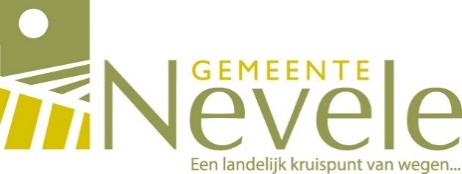 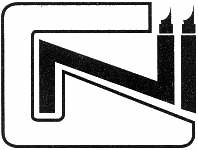 Verslag vergadering schoolraad 13 juni 2017Verslag vergadering schoolraad 13 juni 2017Aanwezig:Aanwezig:Ouderraad: Sylvie De Buck, Maaike De PorrePedagogische raad: Ann De Buck, Annelore De Waele, Karien DevrieseLokale gemeenschap: Katrien Van De Velde, Wim Verstraete Schoolbestuur: Ann LambrechtDirectie: Philippe Soens, Isabelle de KriekSecretaris: Ninna SteyaertOuderraad: Sylvie De Buck, Maaike De PorrePedagogische raad: Ann De Buck, Annelore De Waele, Karien DevrieseLokale gemeenschap: Katrien Van De Velde, Wim Verstraete Schoolbestuur: Ann LambrechtDirectie: Philippe Soens, Isabelle de KriekSecretaris: Ninna SteyaertVerontschuldigd:Verontschuldigd:Kurt Laforce (ouderraad)Arne Verliefde (lokale gemeenschap)Kurt Laforce (ouderraad)Arne Verliefde (lokale gemeenschap)